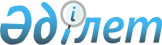 О ратификации Соглашения между Республикой Казахстан и Российской Федерацией о единстве управления таможенными службамиУКАЗ Президента Республики Казахстан от 15 сентября 1995 г. № 2459

     Постановляю:

     1. Соглашение между Республикой Казахстан и Российской Федерацией о единстве управления таможенными службами, подписанное в Москве 16 мая 1995 года, ратифицировать.

     2. Настоящий Указ вступает в силу со дня опубликования.     Президент

     Республики Казахстан

                                  СОГЛАШЕНИЕ

                    между Республикой Казахстан и Российской 

        Федерацией о единстве управления таможенными службами* 



 

      (сборник Международных договоров, ратифицированных Республикой 

              Казахстан, в сфере таможенного законодательства, 

                     изд."Жеты-Жаргы", 1998г., стр.180) 



 

      Республика Казахстан и Российская Федерация, именуемые в дальнейшем Сторонами, 

      основываясь на Соглашении о Таможенном союзе от 20 января 1995 года, 

      желая обеспечить единство управления таможенными службами Республики Казахстан и Российской Федерации, 

      согласились о нижеследующем: 



 

      Статья 1 

      Для целей настоящего Соглашения приведенные термины означают: 

      "таможенная служба Республики Казахстан" - Таможенный комитет при Кабинете Министров Республики Казахстан; 

      "таможенная служба Российской Федерации" - Государственный таможенный комитет Российской Федерации; 

      "Представительство таможенной службы Республики Казахстан при таможенной службе Российской Федерации" - организационные структуры и сотрудники таможенной службы Республики Казахстан, обеспечивающие единство управления таможенной службой Республики Казахстан с таможенной службой Российской Федерации; 

      "Представительство таможенной службы Российской Федерации при таможенной службе Республики Казахстан" - организационные структуры и сотрудники таможенной службы Российской Федерации, обеспечивающие единство управления таможенной службы Республики Казахстан с таможенной службой Российской Федерации; 

      "члены семей сотрудников Представительств" - супруги, дети, а также постоянно совместно проживающие с сотрудниками Представительств и находящиеся на их иждивении родственники. 



 

      Статья 2 

      С целью обеспечения единства управления своими таможенными службами: 

      1. Стороны учреждают Представительство таможенной службы Республики Казахстан при таможенной службе Российской Федерации, вопросы функционирования которого определяются таможенными службами Сторон отдельными протоколами в рамках настоящего Соглашения; 

      Представитель таможенной службы Республики Казахстан является по должности заместителем начальника таможенной службы Республики Казахстан и членом Коллегии таможенной службы Российской Федерации; 

      2. Стороны утверждают Представительство таможенной службы Российской Федерации при таможенной службе Республики Казахстан; 

      Представительство возглавляет Представитель таможенной службы Российской Федерации при таможенной службе Республики Казахстан, который является по должности заместителем начальника таможенной службы Российской Федерации, членом Коллегии таможенной службы Республики Казахстан и имеет статус первого заместителя начальника таможенной службы Республики Казахстан; 

      3. Решения таможенных служб Сторон, относящиеся к регулированию правоотношений в области таможенного дела, принимаются на основе делегирования соответствующих полномочий одной из Сторон и объявляются для исполнения в таможенных службах соответствующими решениями их начальников. 



 

      Статья 3 

      Представительство таможенной службы Российской Федерации осуществляет следующие основные функции: 

      обеспечение в пределах своих полномочий выполнения настоящего Соглашения; 

      согласование решений таможенной службы Республики Казахстан, включая решения, касающиеся развития таможенной инфраструктуры, и оперативные решения по повышению эффективности таможенного контроля; 

      организация обмена информацией по вопросам таможенного дела; 

      организация взаимодействия таможенных служб Сторон, в том числе совместного таможенного контроля; 

      выработка предложений по унификации законодательства и нормативной базы в сфере таможенного дела Республики Казахстан с соответствующим законодательством и нормативной базой Российской Федерации; 

      определение текущих и перспективных потребностей в привлечении сотрудников Представительств для работы в таможенной службе Республики Казахстан в порядке, установленном таможенными службами Сторон; 

      согласование направления сотрудников таможенной службы Республики Казахстан в учебные заведения таможенной службы Российской Федерации; 

      согласование вопросов материально-технического оснащения таможенной службы Республики Казахстан. 

 

     Статья 4 

       Состав, численность и структура Представительств определяются таможенными службами Сторон по взаимному согласованию. 



 

      Статья 5 

      Представитель таможенной службы Республики Казахстан при таможенной службе Российской Федерации: 

      назначается приказом начальника таможенной службы Республики Казахстан по согласованию с начальником таможенной службы Российской Федерации; 

      осуществляет в отношении сотрудников Представительства права начальника областного таможенного управления Республики Казахстан и является распорядителем соответствующих кредитов. 

      Представитель таможенной службы в Российской Федерации при таможенной службе Республики Казахстан: 

      назначается приказом начальника таможенной службы Российской Федерации по согласованию с начальником таможенной службы Республики Казахстан; 

      осуществляет в отношении сотрудников Представительства права начальника регионального таможенного управления Российской Федерации и является распоряделителем соответствующих кредитов. 



 

      Статья 6 

      1. На сотрудников Представительства таможенной службы Республики Казахстан и членов их семей распространяется в полном объеме законы и нормативные акты Республики Казахстан, определяющие статус сотрудников таможенной службы Республики Казахстан; за ними сохраняются льготы и преимущества, установленные для сотрудников таможенной службы Республики Казахстан и членов их семей. 

      Сотрудники Представительства носят форму, установленную для должностных лиц таможенных органов Республики Казахстан, имеют право на хранение и ношение огнестрельного оружия в соответствии с порядком, установленным для должностных лиц таможенной службы Российской Федерации. 

      2. На сотрудников Представительства таможенной службы Российской Федерации и членов их семей распространяются в полном объеме законы и нормативные акты Российской Федерации, определяющие статус сотрудников таможенной службы Российской Федерации; за ними сохраняются льготы и преимущества, установленные для сотрудников таможенной службы Российской Федерации и членов их семей. 

      Сотрудники Представительства носят форму, установленную для должностных лиц таможенных органов Российской Федерации, и имеют право на хранение и ношение огнестрельного оружия в соответствии с порядком, установленным для должностных лиц таможенной службы Республики Казахстан. 



 

      Статья 7 

      Сотрудники Представительств и члены их семей соблюдают Конституцию и законодательство страны пребывания. 

      Сотрудникам Представительства и членам их семей гарантируется безопасность, правовая и социальная защита. 



 

      Статья 8 

      Сотрудники Представительств не привлекаются для выполнения общественных работ, за исключением ликвидации последствий стихийных бедствий и катастроф. 

 

     Статья 9 

       Официальная корреспонденция и почта Представительства неприкосновенны. Представительство является юридическим лицом, имеет свою печать и банковский счет. 



 

      Статья 10 

      Стороны принимают на себя обязательства по взаимному обеспечению Представительств служебными помещениями и жилым служебным фондом, другими зданиями и сооружениями, пунктами базирования, земельными участками, средствами транспорта и связи, а также социально-бытовому обеспечению их сотрудников. 



 

      Статья 11 

      Представительства освобождаются от платы за землю, использование воздушного и водного пространства, аэродромов, речных портов, железнодорожных подъездных путей, а также за услуги по обеспечению полетов самолетов и вертолетов, навигационных услуг и от всех видов налогов и других платежей, подлежащих внесению в бюджеты всех уровней. 

 

     Статья 12 

       Медицинское обслуживание сотрудников Представительств и членов их семей в медицинских учреждениях осуществляется бесплатно. 



 

      Статья 13 

      Стороны осуществляют пенсионное обеспечение сотрудников Представительств, избравшим постоянным местом жительства соответственно Республику Казахстан или Российскую Федерацию, в соответствии с законодательством Стороны, гражданами которой они являются. 

      Медицинское и санаторно-курортное обслуживание, а также выплата компенсаций, пособий и предоставление льгот пенсионерам из числа сотрудников Представительств, избравших местом жительства территорию Республики Казахстан или Российской Федерации, осуществляется в соответствии с законодательством Стороны, избранной для постоянного проживания. 



 

      Статья 14 

      Сотрудникам Представительства и членам их семей обеспечивается беспрепятственный въезд на территории Сторон и выезд за их пределы с правом беспошлинного перемещения всего принадлежащего им имущества. 



 

      Статья 15 

      По делам о преступлениях, совершенных сотрудниками Представительств или членов их семей, находящихся на территориях Сторон, применяется уголовное и уголовно-процессуальное законодательство страны пребывания. 

      Компетентные органы Республики Казахстан и Российской Федерации могут обращаться друг к другу с просьбой о передаче или принятии юрисдикции в отношении отдельных дел, предусмотренных настоящей статьей. Такие просьбы могут рассматриваться благожелательно. 



 

      Статья 16 

      Воздушные суда таможенных служб Сторон осуществляют полеты (пролеты) в воздушном пространстве Республики Казахстан и Российской Федерации в соответствии с национальным законодательством и установленными правилами Сторон. 



 

      Статья 17 

      Стороны признают имеющими силу документы, удостоверяющие личность сотрудников таможенных служб Сторон, их образование, специальность, право управления транспортными средствами. 

      Стороны признают действительность и взаимное соответствие специальных знаний сотрудников таможенной службы Республики Казахстан и Российской Федерации, в том числе присвоенных должностными лицами другой Стороны до момента подписания настоящего Соглашения. 



 

       Статья 18 

       Все расходы по содержанию Представительства таможенной службы Республики Казахстан, предусмотренные статьями 6, 10, 13 и 14 настоящего Соглашения, осуществляются за счет средств бюджета Республики Казахстан. 

      Все расходы по содерджанию Предствительства таможенной службы Российской Федерации, предусмотренные статьями 6, 10, 13 и 14 настоящего Соглашения, осуществляются за счет средств бюджета Российской Федерации. 

      Порядок финансирования Представительств устанавливается таможенными службами Сторон отдельными протоколами. 



 

      Статья 19 

      Таможенные службы Сторон осуществляют оперативно-розыскную деятельность в общих интересах Республики Казахстан и Российской Федерации в соответствии с национальным законодательством Сторон. 

 

     Статья 20 

       Таможенные службы Сторон издают документы, необходимые для реализации настоящего Соглашения. 

      Статья 21     Настоящее Соглашение вступает в силу с даты последнего уведомления о выполнении Сторонами внутригосударственных процедур, необходимых для его вступления в силу.     Настоящее Соглашение временно применяется со дня его подписания.     Настоящее Соглашение будет действовать до истечения шести месяцев со дня, когда одна из Сторон направит другой Стороне письменное уведомление о своем намерении прекратить его действие.     Совершено в г.Москве 16 мая 1995 года в двух экземплярах, каждый на казахском и русском языках, причем оба текста имеют одинаковую силу.                                                               (Подписи)
					© 2012. РГП на ПХВ «Институт законодательства и правовой информации Республики Казахстан» Министерства юстиции Республики Казахстан
				